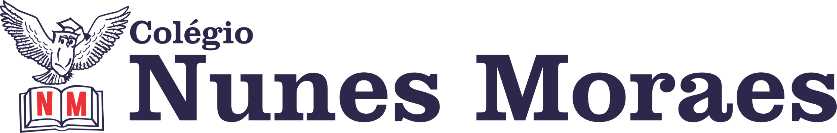 AGENDA DIÁRIA 3º ANO, 09 DE MAIO1ª AULA: PORTUGUÊS Capítulo 07: Essas linhas que escrevo.      Páginas: 45 a 47.Objetos de conhecimento: Carta pessoal.Aprendizagens essenciais: Ler e compreender, de maneira autônoma, os gêneros textuais carta pessoal e e-mail, identificando suas características estruturais e finalidades comunicativas.Atividades propostas: De olho na imagem p.45; Para relembrar p.46 e 47.Atividade para casa: Atividades Suplementares p.47 a 49.2ª AULA: ESCOLA DA INTELIGÊNCIA.LIÇÃO 2.Objetos de conhecimento: Pensamento crítico e criativo; comunicação; trabalho e projeto de vida; autoconhecimento e autocuidado; empatia e cooperação; responsabilidade e cidadania.Aprendizagens essenciais: Identificar, reconhecer e nomear emoções e sentimentos; valorizar a si.Atividades propostas: Quis dos sentimentos p.79; Aula 2 – Protegendo a emoção p.80 a 83; Refletindo sobre atitudes saudáveis p.84; Dinâmica da valorização p.85 e 86.Atividade para casa: Atividades diárias de casa p.87; Compartilhando com a minha família o que a Ei tem me ensinado p.88; Indicação do corujão p.89.3ª AULA: HISTÓRIACapítulo 07: Vida e trabalho no espaço rural atual.      Páginas: 38 a 41.Objetos de conhecimento: Mudanças no espaço rural com o advento da tecnologia.Aprendizagens essenciais: Identificar modos de vida (lazer) no espaço rural no presente, comparando-os com o passado.Atividades propostas: O lazer no espaço rural p.38 e 39; Do campo à cidade e da cidade ao campo p.40.Atividade para casa: Ler e descobrir p.41.4ª AULA: GEOGRAFIACapítulo 07: Vida e aspectos culturais do campo.      Págs.: .Objetos de conhecimento: Vida e aspectos culturais do campo.Aprendizagens essenciais: Identificar aspectos culturais dos grupos sociais do campo.Atividades propostas: O campo está em festa p.123; Agora é com você p.123; Para relembrar p.124 e 125.Bons estudos e uma ótima segunda-feira!